הָרַבִּי אָמַר, שֶׁהָרַבִּי הָרָשָׁ"ב הוּא הָרַמְבָּ"ם שֶׁל תּוֹרַת הַחֲסִידוּת כִּי כְּמוֹ שֶׁהָרַמְבָּ"ם סִדֵּר אֶת כָּל תּוֹרַת הַנִּגְלֶה בְּצוּרָה מְסֻדֶּרֶת.כָּךְ הָרַבִּי הָרָשָׁ"ב בֵּאֵר בְּעֹמֶק וּבְאֹפֶן מְסֻדָּר אֶת תּוֹרַת הַחֲסִידוּת.המשימה: עָלֶיךָ לַעֲשׂוֹת סֵדֶר בְּתוֹרַת רַבּוֹתֵינוּ נְשִׂיאֵנוּ.כתוב את שם הרבי ליד הספר ששייך לאותו רבי.(ניתן לעיין בהקדמה לספר היום יום או באתר 'חבדפדיה')אחרי ביצוע המשימה יש לעלות את המשימה בשאלון 'כרטיס הגרלה' המופיע במשימה של היום.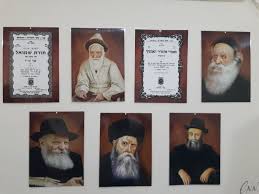 